«Человек и ВИЧ» 7 декабря в актовом зале Ирбитского аграрного техникума Физкультурно-молодежным центром совместно со специалистами областного центра СПИД по Восточному округу, преподавателями и студентами Ирбитского филиала «Свердловского областного медицинского колледжа» в рамках мероприятий к Всемирному Дню борьбы со СПИДом была организована встреча со студентами на тему «Человек и ВИЧ». На мероприятии присутствовали студенты очной и заочной форм обучения, а также преподаватели аграрного техникума – более 200 человек. Целью проведения таких мероприятий является привлечение внимания молодежи к проблемам, касающимся СПИДа. Подобные мероприятия – это призыв к молодежи быть внимательными, не совершать необдуманных поступков, последствия которых могут быть фатальными. Перед организаторами мероприятия стояла задача – помочь подросткам осознать, что ВИЧ и СПИД – неизлечимы и представляют серьезную угрозу обществу.  После проведения теоретической части и просмотра видеоматериалов, сотрудники центра пригласили всех участников на добровольной основе пройти бесплатное экспресс тестирование. Заместитель директора МКУ «Физкультурно-молодежный центр» Николай Дымшаков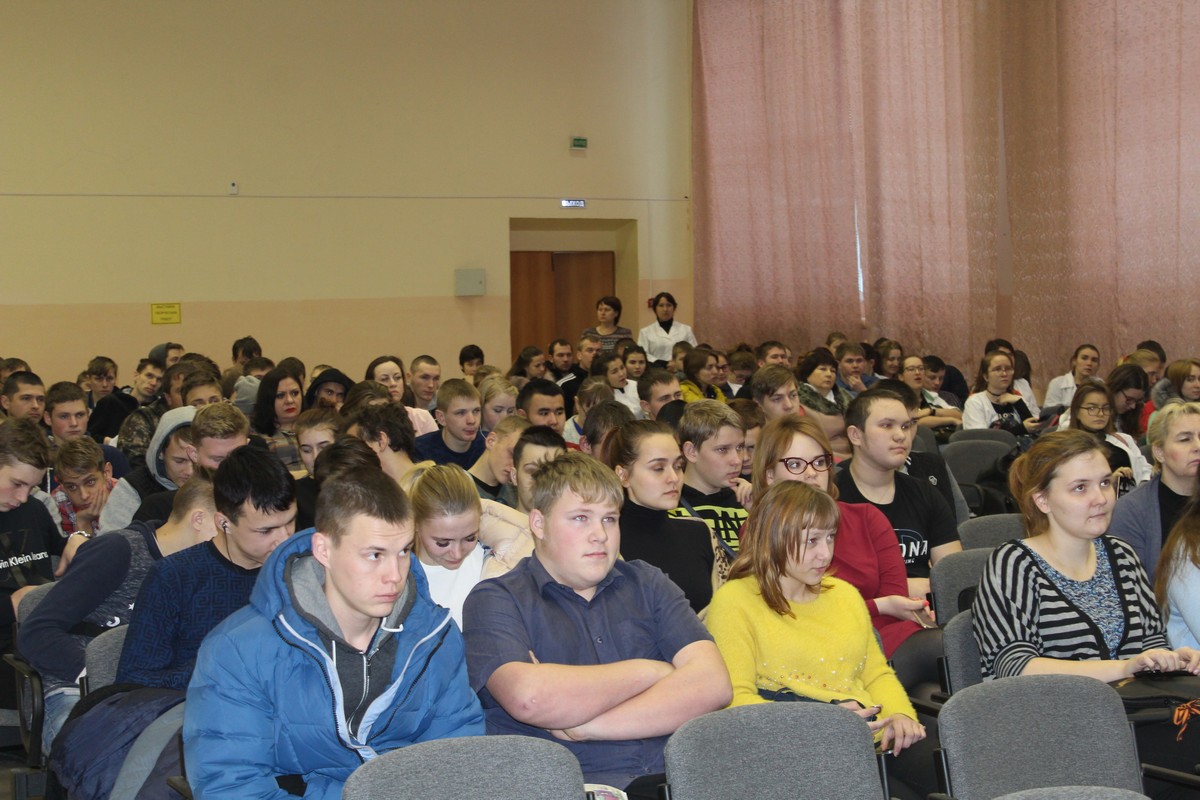 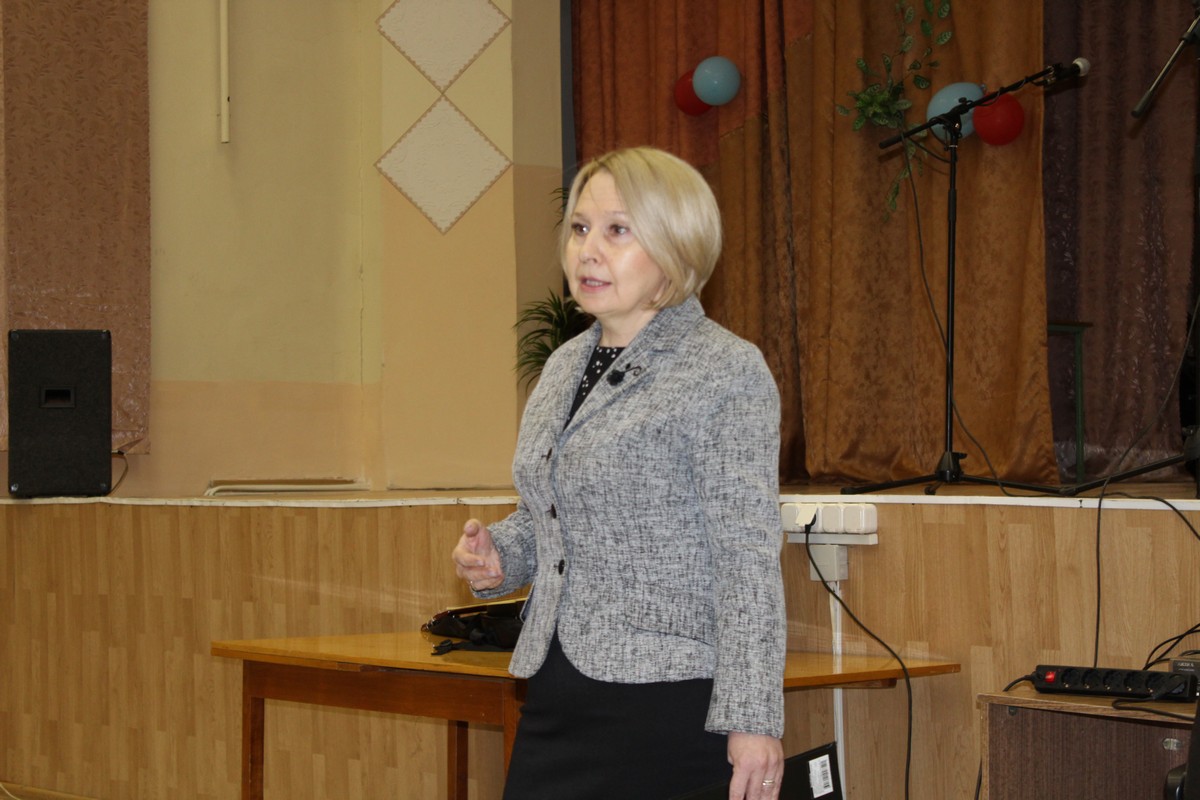 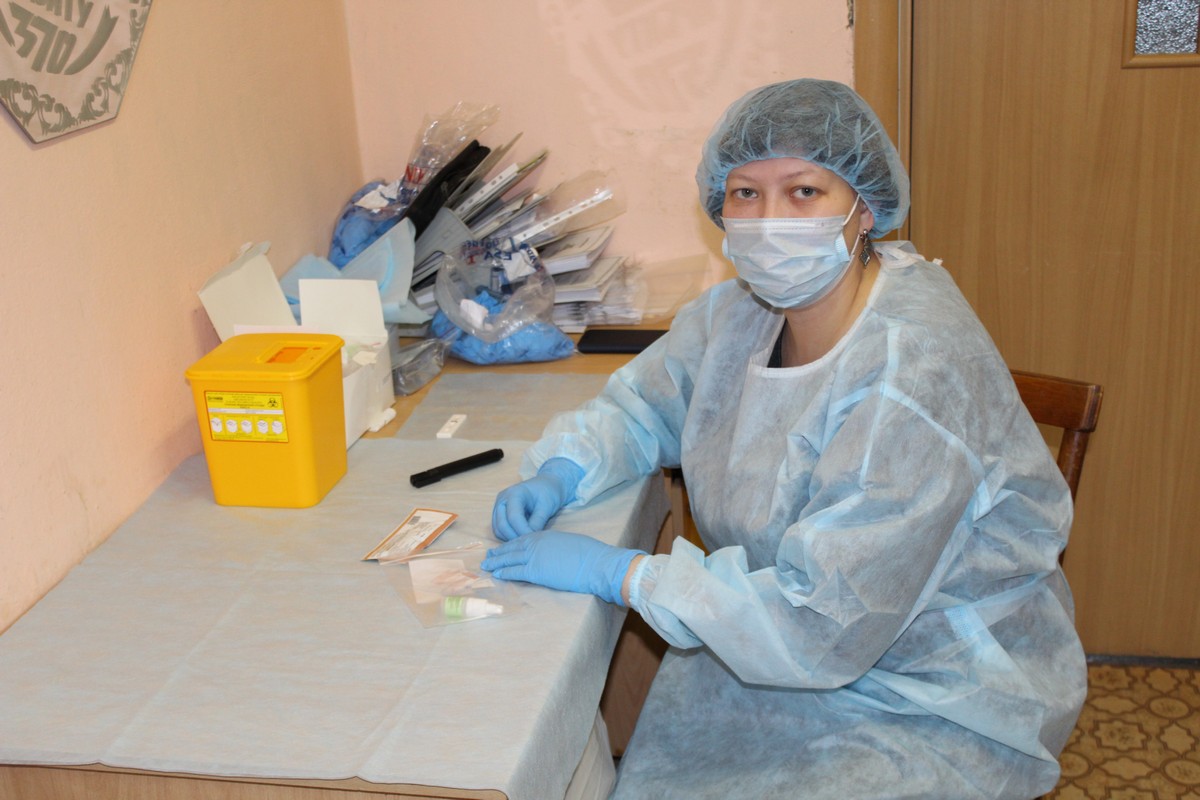 